МКДОУ Белоярский детский сад.Круглый стол«Развитие речи детей в условиях семьи и детского сада» 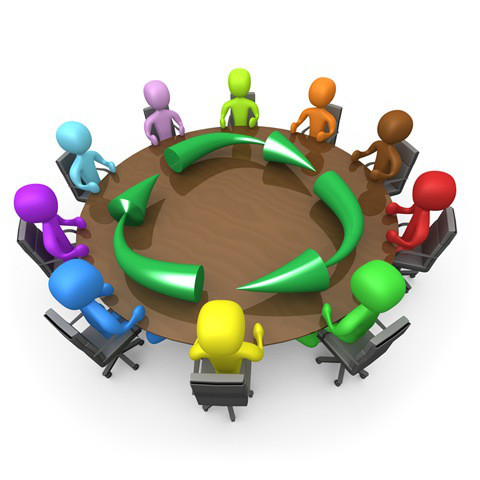 Ответственные: Зависнова А.А... – воспитатели  – средней группы.Участники: группа родителей детей дошкольного возраста 10 -12 человек.Оборудование: магнитная доска, ноутбук, музыкальные записи, бумага ф.А4, листы с липким краем, двух цветов — жёлтого и синего, ручка, карандаши, карточки со скороговорками, солнышко и тучка.Информация для родителей: памятка для родителей по развитию речи детей (Приложение 1),  буклет «Дидактические игры по развитию речи» (Приложение 2). Дата проведения (планируемая) – 25.11.2022г. в 17.00ч.Время проведения: 1 – 1.5 часа.Место проведения: группаЦель:  укрепление связи семьи и детского сада в целях обеспечения единства речевого воздействия на дошкольников.Звучит спокойная музыка.Воспитатель: - Добрый вечер дорогие родители! Мы рады вновь видеть вас в нашей группе. Сегодня мы с вами пообщаемся в тесном, семейном кругу. Тема нашего мероприятия  « Развитие речи детей в условиях семьи и детского сада».Упражнение “Знакомство”Цель: познакомиться с участниками круглого стола, создать положительное настроение.Инструкция: каждый участник передает по очереди клубочек, называя свое имя. Воспитатель  начинает с себя и продолжает по часовой стрелке. Круг замкнулся.Воспитатель: Вот как эта нить связывает нас всех в нашем большом  круге, так же тесно мы должны взаимодействовать друг с другом, и только сообща, мы можем добиться хороших результатов.Эпиграфом сегодняшней встречи нам будут служить следующие строки.Прекрасна речь, когда она, как ручеёк,Бежит среди камней чиста, нетороплива,И ты готов внимать её потокИ восклицать: - О! Как же ты красива. Говорить умеют почти все, но говорить правильно, лишь единицы из нас. Разговаривая с другими, мы используем речь, как средство передачи своих мыслей. Речь для нас является одной из главных потребностей и функций человека. Именно речь отличает человека от представителей животного мира. Только через общение с другими людьми человек реализует себя как личность. Сегодня мы с вами будем говорить о развитии одного из важнейших познавательных процессов человека – речи. Речь как исторически сложившаяся форма общения развивается в дошкольном возрасте по двум направлениям.Во-первых, совершенствуется её практическое употребление в процессе общения ребёнка с взрослыми и сверстниками.Во-вторых, речь становится основой перестройки мыслительных процессов и превращается в орудие мышления.Значение речи в жизни людей огромно. Речь - это орудие мышления, показатель общего культурного уровня развития человека. Таким образом, речь это визитная карточка человека. Есть люди, которых можно полюбить с первого взгляда и разлюбить после первого услышанного от него слова. Речь не является врожденной способностью, а развивается в процессе развития ребенка с рождения и до конца жизни и служит показателем его общего развития. Проблема развития речи является одной из актуальных.Основная задача речевого развития детей – это овладение нормами и правилами родного языка, определёнными для каждого возраста, а также развитие у детей коммуникативных способностей, т. е. способности общаться.Сам ребёнок овладевает речью только в процессе общения с взрослыми.Известно, что дети даже без специального обучения с самого раннего возраста проявляют большой интерес к речи: создают новые слова, ориентируясь как на смысловую, так и на грамматическую сторону языка. Но при стихийном речевом развитии лишь не многие дети достигают определённого уровня. Поэтому необходимо целенаправленное обучение, чтобы создать у детей интерес к родному языку и способствовать творческому отношению к речи.Выдающийся педагог Василий Александрович Сухомлинский говорил: «Ум ребёнка находится на кончиках его пальцев».Ребенок постоянно изучает, постигает окружающий мир. Основной метод накопления информации – прикосновения. Детям необходимо все хватать, трогать, гладить и пробовать на вкус! Если взрослые стараются поддерживать это стремление, предлагая малышу различные игрушки (мягкие, твердые, шершавые, гладкие, холодные и т. д., тряпочки, предметы для исследования), он получает необходимый стимул для развития. Доказано, что речь ребенка и его сенсорный («трогательный») опыт взаимосвязаны. Если движение пальцев рук соответствует возрасту, то и речевое развитие находится в пределах нормы; если движение пальцев отстает, то задерживается и речевое развитие, хотя общая моторика при этом может быть нормальной и даже выше нормы. Речь совершенствуется под влиянием кинетических импульсов от рук, точнее, от пальцев.Чтобы заинтересовать ребенка и помочь ему овладеть новой информацией, нужно превратить обучение в игру, не отступать, если задания покажутся трудными, не забывать хвалить ребенка. Предлагаю вашему вниманию игры и упражнения на развитие мелкой моторики, которыми можно заниматься как в детском саду, так и дома. Пальчиковая гимнастика.Пальчиковая гимнастика решает множество задач в развитии ребенка:- способствует овладению навыками мелкой моторики;- помогает развивать речь;- повышает работоспособность головного мозга;- развивает психические процессы: внимание, память, мышление, воображение;- развивает тактильную чувствительность;- снимает тревожность.Пальчиковые игры очень эмоциональны, увлекательны. Это инсценировка, каких – либо рифмованных историй, сказок при помощи рук.Дети с удовольствием принимают участие в играх - потешках. Самый известный вариант такой игры - «Сорока-сорока», но есть и более сложные для проговаривания и показа. Попробуем и мы с Вами поиграть в такие игры. (Совместно с родителями проводится игротренинг).«Посуда»Раз, два, три, четыре, (удар кулачками друг о друга)Мы посуду перемыли (одна ладонь скользит по другой по кругу)Чайник, чашку, ковшик, ложкуИ большую поварёшку. (Загибают пальчики по одному, начиная с большого)Мы посуду перемыли. ( Одна ладонь скользит по другой по кругу)Только чашку мы разбили,Ковшик тоже развалился,Нос у чайника отбился. Ложку мы чуть-чуть сломали, (загибают пальчики по одному, начиная с большого)Так мы маме помогали! (Удар кулачками друг о друга)«Капуста»Что за скрип? (сжимаем и разжимает кулаки)Что за хруст? (переплетаем пальцы рук)Это что еще за куст? (ладони с растопыренными пальцами перед собой)Как же быть без хруста?Если я капуста? (пальцы полусогнуты, изображают кочан)Мы капусту рубим, рубим… (ребро ладони)Мы морковку трем, трем (кулаками трем друг о друга)Мы капусту солим, солим (щепотками)Мы капусту жмем, жмем. (Сжимаем и разжимаем кулаки)Воспитатель: Для того чтобы заниматься развитием речи дошкольников самостоятельно, совсем необязательно превращать занятия в школьные уроки. Существует множество игр, незамысловатых упражнений по развитию речи у детей, которые легко использовать по дороге в детский сад, на прогулке или перед сном ребенка.Развитие речи дошкольников в игре — это ещё и дополнительная эмоциональная связь между вами и вашим ребенком, это радость от общения, формирование доверительных и дружеских отношений. Сейчас мы с вами поиграем в эти игры:«Цепочка слов»Цель: обогащение словаря прилагательных.Суть этой игры по развитию речи дошкольников заключается в подборе слов — существительных и прилагательных — объединённых каким-либо признаком. То есть ребенок с вашей помощью составляет своеобразную цепочку из слов, которые логически соединяются между собой с помощью вопросов-переходов.Например, исходное слово «кошка». Вы задаёте вопрос:Воспитатель: Кошка, бывает какая?Родитель: Пушистая, ласковая, разноцветная. Воспитатель: Что еще бывает разноцветным?Родитель: Радуга, платье, телевизор. Воспитатель: Каким еще может быть платье?Родитель: Шелковым, новым, прямым. Воспитатель: Что еще может быть прямым?Родитель: Линия, дорога, взгляд и т. д.«Семейная олимпиада»Цель: уточнение синтагматических связей прилагательного и существительного, развитие словаря признаков.В эту игру интереснее играть всей семьёй, а соревновательный азарт будет способствовать интересу у ребёнка к таким играм.Загадываем любое слово, обозначающее предмет. Каждый из играющих должен подобрать к нему как можно больше слов-признаков, отвечающих на вопросы, "какой?", "какая?", "какое?", "какие?". Например: трава (какая она) - зеленая, мягкая, изумрудная, шелковистая, высокая, густая, скользкая, сухая, болотная … Побеждает тот, кто назовет последним слово-признак.«Найди по цвету»Цель: закрепление согласования прилагательного с существительным в роде и числе.Для этой игры нам понадобятся картинки с изображением предметов разного цвета.Называем цвет, употребляя прилагательное в определенной форме (род, число, а ребёнок находит предметы данного цвета, которые подходят к этой форме прилагательного. Например:Красное - яблоко, кресло, платье.Желтая - репа, краска, сумка.Синий - василек, баклажан, карандаш.«Выбери правильное слово»Цель: развитие мышления, речевого внимания.Из предложенных слов, обозначающих признаки предмета, предлагаем ребёнку выбрать одно, наиболее подходящее по смыслу.Подумай и скажи, какое слово подходит больше других?Весной дует … (жаркий, теплый, знойный) ветер.На лугу распустились … (зеленые, синие, красные) маки.Мама взяла в лес … (сумку, пакет, корзинку).Дед Мороз приходит в гости (осенью, весной, зимой).Собака живет… (в лесу, в конуре, в берлоге).Поезд едет по (дороге, воде, рельсам).«Скажи наоборот»Цель: расширение словаря антонимов.Для этой игры нам понадобится мяч.Бросаем мяч и произносим слово. Взрослый, возвращая мяч, называет слово, противоположное по значению.Сейчас мы превратимся с тобой в упрямцев, которые делают всё наоборот. Я бросаю тебе мяч и называю слово, а ты говоришь наоборот. Например: темно, а наоборот - светло.Воспитатель: А так же для развития речи дошкольников можно использовать чистоговорки и скороговорки.Они развивают речевой аппарат ребенка, делают его более совершенным и подвижным. Речь становится правильной, выразительной, четкой, понятной, а ребенок – успешной в будущем личностью. Он также учится не только говорить, но и слушать. Это очень полезно и пригодится уже в школе, когда учитель выдает много различной информации. Дети любят переспрашивать, они рассеяны и невнимательны. Прослушивание скороговорок улучшает их способность концентрироваться на том, что они слушают. И не только слышать, но понимать смысл высказывания. Так же это отличная идея для семейного времяпрепровождения или для детского праздника. Как проговаривать скороговорки с ребенком? Скороговорки придуманы исключительно для проговаривания их вслух. Вначале вы демонстрируете ребенку это, а потом начинаете вместе разучивать стишок. Но при этом существует ряд правил, последовательность действий, которые необходимо соблюдать для того, чтобы добиться положительных результатов в развитии дикции.(Воспитатель раздает карточки со скороговорками и чистоговорками.)Скороговорки.• Шла Саша по шоссе и сосала сушку.• Ткёт ткач ткани на платки Тане.• Осип охрип, Архип осип.• На дворе трава, на траве дрова, не руби дрова на траве двора.• Шесть мышат в камышах шуршат.• Кукушка кукушонку купила капюшон.  Надел кукушoнoк капюшон,  Как в капюшоне он смешон.• Оса уселась на носу, осу на сук я отнесу.• Карл у Клары украл кораллы,  А Клара у Карла украла кларнет.• Расскажите про покупки  Про какие, про покупки  Про покупки, про покупки, про покупочки мои.• Мышки сушки насушили, мышки мышек пригласили,  мышки сушки кушать стали, мышки зубки поломали.И вот настало время устроить конкурс на самый лучший результат: быстро и без ошибок произносите всю скороговорку или чистоговорку  целиком.(Родители выполняют задание)И в заключение нашей работы, давайте ещё раз убедимся, насколько речь важна в общении людей. Попробуйте (желающие) сказать фразу: «Папа купил цветы в магазине?», выделяя интонацией разные слова. А фразу: «Сегодня утром выглянуло солнце» с разной эмоциональной окраской : утвердительно, вопросительно, восклицательно, грустно и радостно, задумчиво, агрессивно, напевая, разными голосами. Выступление специалиста (Логопед) Мы рады, что затронутая нами тема, волнует вас так же, как и нас. И нам хотелось бы узнать мнение каждого участника о нашем мероприятии. Так как мы считаем, что только благодаря совместной работе родителей и педагогов ребёнок будет расти общительным и развитым во всех отношениях.Напишите, пожалуйста, свой отзыв о мероприятии на листе (родителям раздаются листы с липким краем, двух цветов — жёлтого и синего, ручки). И приклейте его на мольберт, выбрав одну из сторон: где нарисовано солнышко – приклейте положительный отзыв, где нарисована тучка – ваши пожелания по нашей работе.Воспитатель: Мы, в свою очередь, хотим выразить вам благодарность за участие, за вашу активность. Нам было приятно с вами общаться. Очень хочется, чтобы все то, что вы сегодня узнали и вспомнили, осталось с вами, чтобы ваш дом был радостным и уютным. Всего вам доброго!Приложение 1Памятка для родителей по развитию речи детей1. Общее правило – чем больше Вы разговариваете с ребёнком, тем большему он научится.2. Продолжайте и дополняйте сказанное ребёнком – делайте его предложения распространенными.3. Никогда не поправляйте речь ребёнка. Просто повторите ту же фразу правильно.4. Заботьтесь о том, чтобы у ребёнка были новые впечатления, о которых он мог бы рассказать.5. Поощряйте в ребенке стремление задавать вопросы и никогда не оставляйте их без ответа.6. Не перебивайте ребёнка, не отворачивайтесь пока малыш, не закончит рассказывать – другими словами, не дайте заподозрить, что Вас мало интересует то, о чём он говорит.7. Давайте ребёнку перебирать крупы, играть с пуговицами, мелкими игрушками – это развивает пальцы рук, следовательно, и речь.8. Обращайте внимание детей на звуки и шумы с улицы, из другой комнаты, из кухни. Это развивает фонематический (речевой) слух.9. Ограничивайте время просмотра телевизора. Лучше смотрите телевизор вместе с ребёнком и обсуждайте с ним его впечатления от увиденного.10. Читайте с ребёнком художественную литературу – это приучает ребёнка слушать, быть усидчивым, беседуйте о прочитанном.11. Не критикуйте ребёнка даже с глазу на глаз, тем более не следует этого делать в присутствии посторонних.12. Не сравнивайте ребёнка с другими детьми.13. Играйте с ребёнком в разные игры.Приложение 2Буклет «Дидактические игры по развитию речи»Чтобы речь ваших детей была правильной и грамотной рекомендуем играть с ребятами в дидактические игры по развитию речи:«Закончи предложение»1. Мама положила хлеб. куда? (в хлебницу)2. Брат насыпал сахар. куда? (в сахарницу)3. Бабушка сделала вкусный салат и положила его. куда? (в салатницу)4. Папа принёс конфеты и положил их. куда? (в конфетницу)5. Марина не пошла сегодня в школу, потому что. (заболела)6. Мы включили обогреватели, потому что. (стало холодно)7. Я не хочу спать, потому что. (ещё рано)8. Мы поедем завтра в лес, если. (будет хорошая погода)9. Мама пошла на рынок, чтобы. (купить продукты)10. Кошка забралась на дерево, чтобы. (спастись то собаки)«Кому угощение?»Взрослый говорит, что в корзинке подарки для зверей, но боится перепутать кому что. Просит помочь. Предлагаются картинки с изображением медведя, птиц — гусей, кур, лебедей, лошади, волка, лисы, рыси, обезьяны, кенгуру, жирафа, слона. Кому мёд? Кому зерно? Кому мясо? Кому фрукты?«Назови три слова»Дети становятся в шеренгу. Каждому участнику по очереди задаётся вопрос. Нужно, делая три шага вперёд, давать с каждым шагом три слова-ответа, не замедляя темпа ходьбы.1. Что можно купить? (платье, костюм, брюки)2. Что можно варить? Что можно читать? Чем можно рисовать? Что может летать? Что может плавать? Что (кто) может скакать? и т. д.«Кто кем хочет стать?»Детям предлагаются сюжетные картинки с изображением трудовых действий. Чем заняты мальчики? (Мальчики хотят сделать макет самолёта) Кем они хотят стать? (Они хотят стать лётчиками). Детям предлагается придумать предложение со словом «хотим» или «хочу».«Зоопарк»(развитие связной речи).Дети садятся в круг, получая по картинке, не показывая их друг другу. Каждый должен описать своё животное, не называя его, по такому плану:1. Внешний вид;2. Чем питается.Для игры используются «игровые часы». Вначале крутят стрелку. На кого она укажет, тот начинает рассказ. Затем вращением стрелки определяют, кто должен отгадывать описываемое животное.«Сравни предметы»(на развитие наблюдательности, уточнение словаря за счёт названий деталей и частей предметов, их качеств).В игре можно использовать как вещи и игрушки, одинаковые по названию, но отличающиеся какими-то признаками или деталями, так и парные предметные картинки. Например, два ведра, два фартука, две рубашки, две ложки и т. д.Взрослый сообщает, что прислали посылку. Что же это? Достаёт вещи. «Сейчас мы их внимательно рассмотрим. Я буду рассказывать об одной вещи, а кто-то из вас — о другой. Рассказывать будем по очереди».Например: Взрослый: «У меня нарядный фартук».Ребёнок: «У меня рабочий фартук».Взрослый: «Он белого цвета в красный горошек».Ребёнок: «А мой — тёмно-синего цвета».Взрослый: «Мой украшен кружевными оборками».Ребёнок: «А мой — красной лентой».Взрослый: «У этого фартука по бокам два кармана».Ребёнок: «А у этого — один большой на груди».Взрослый: «На этих карманах — узор из цветов».Ребёнок: «А на этом нарисованы инструменты».Взрослый: «В этом фартуке накрывают на стол».Ребёнок: «А этот одевают для работы в мастерской».«Назови как можно больше предметов»(активизация словаря, развитие внимания).Дети становятся в ряд, им предлагается по очереди называть предметы, которые их окружают. Назвавший слово — делает шаг вперёд. Выигрывает тот, кто правильно и чётко произносил слова и назвал большее количество предметов, не повторяясь, и таким образом оказался впереди всех.«Подбери рифму»(развивает фонематический слух).Взрослый объясняет, что все слова звучат по-разному, но есть среди них и такие, которые звучат немножко похоже. Предлагает помочь подобрать слово.По дороге шёл жучок,Песню пел в траве. (сверчок).Можно использовать любые стихи или отдельные рифмы.